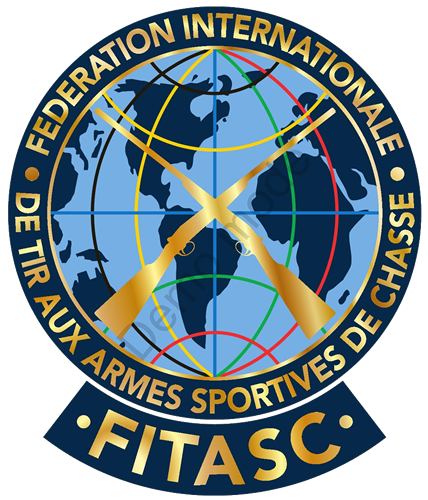 NORMAS REGULAMENTARESCOPA BRASILEventos Experimentais somente serão realizados se a Equipe interessada comparecer em cada um dos eventos da Copa Brasil anteriores (1ª, 2ª e 3ª etapas; pelo menos 3 atiradores em cada um destes eventos);Se em um destes eventos a equipe solicitante de evento Experimental não comparecer com  o número mínimo de 3 atiradores; automaticamente perderá esta prova experimental e automaticamente não fará parte do calendário oficial em 2018;; Outras Equipes ou Estados e / ou Federações que queiram pleitear provas para 2018 terão que comparecer com pelo menos 3 atiradores por prova nas datas eventos de Tiro Copa Brasil a serem realizadas em 2017 para terem este direito;Equipes ou Estados / ou Federações) que não comparecerem com pelo menos 3 atiradores por evento por etapa automaticamente perde a oportunidade de realizar ou pleitear evento da Copa Brasil no ano de 2018).Filiação a FGCT/FITASC para atiradores de outros Estados:Muitos atiradores resolvem participar da Prova no dia em que ela acontece, então simplificamos para que este atirador possa filiar se no ato da inscrição.Para esta filiação o atirador terá  que ter em mãos as seguintes cópias de documentos  abaixo relacionados no momento da inscrição para participação no evento:- cópia do RG- cópia do CPF- cópia do Comprovante de endereço- cópia do CR- cópia do mapa de armas Anuidades FGCT 2017:Atenção:  Se a  anuidade da Federação não estiver quitada até o dia do primeiro evento oficial do ranking da FGCT a  pontuação não é validada e não irá para os resultados no Site.Observação: Todos estes documentos juntados com a taxa da referida anuidade (que será cobrada na  data do evento)  e cópia do recibo de quitação desta anuidade 2017 da Federação Gaúcha de Caça e Tiro (que será fornecido pelo representante da FITASC/FGCT), deverão estar dentro de um envelope e entregues ao representante da FITASC/FGCT para que seus resultados sejam validados no site ad posteriore e a  emissão das devidas declarações de comprovação de sócio e de participação do evento FITASC/FGCT,  para legitimidade de Nível de CR III.SÓCIOS PERÍODO 1SÓCIOS PERÍODO 2SÓCIOS PERÍODO 3Até 03/01/2017De 04/01/2017 até 30/04/2017De 01/05/2016 até 31/08/2016R$ 220,00R$ 250,00R$ 280,00